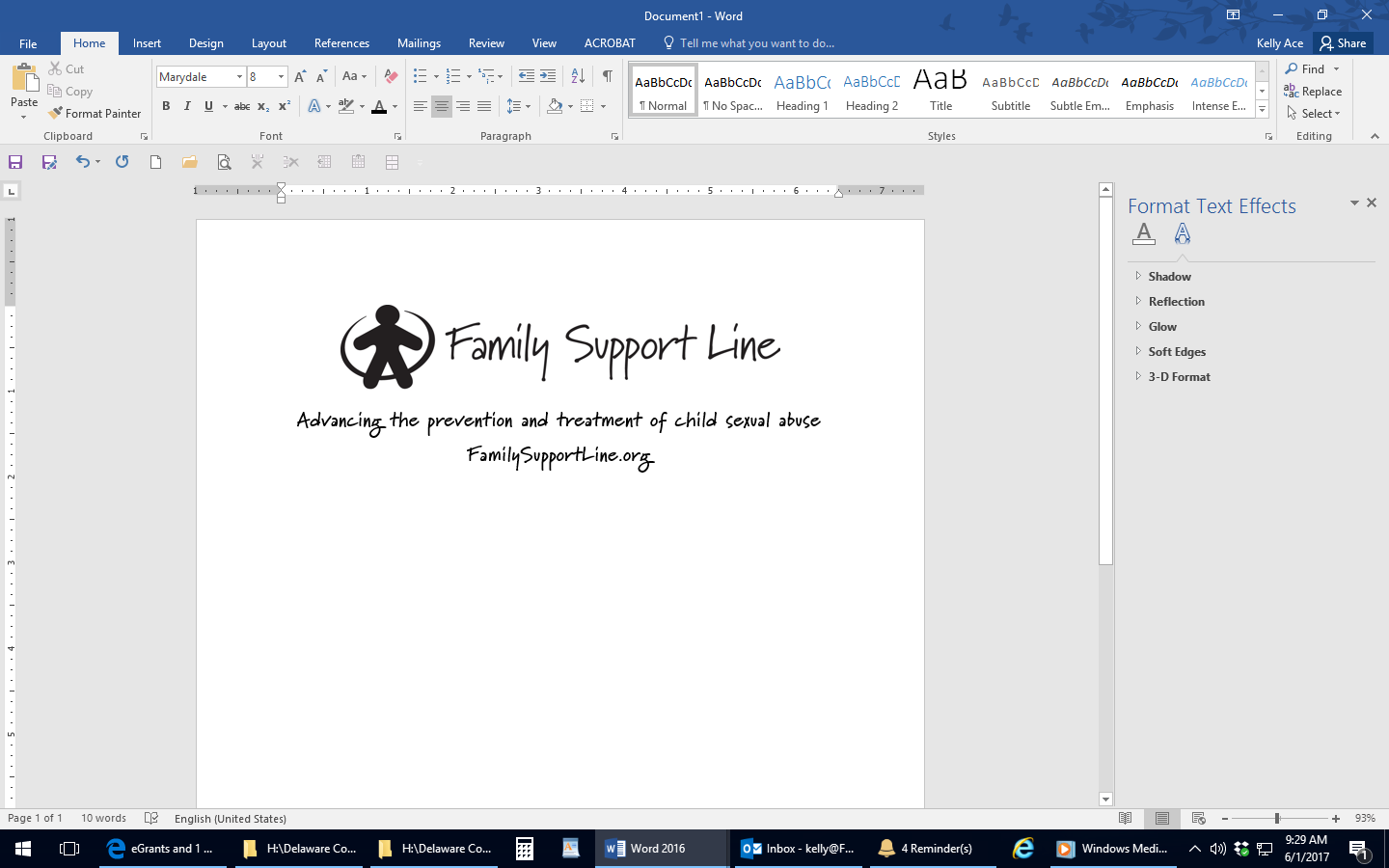 СексуальностьСексуальность — это естественная часть жизни.  О сексуальности нужно говорить, даже если это не всегда легко.  Верная информация о сексуальности и сексуального поведения может помочь человеку:оставаться здоровым;чувствовать близость к другому человеку;любить себя;дарить и получать удовольствие;определять размер своей семьи;избегать плохого сексуального опыта;принимать мудрые решения о сексуальной активности.Согласие Hа Половой АктЗакон требует, чтобы сексуальная активность между двумя людьми была по взаимному согласию.  Это означает, что оба партнера должны: понимать сексуальный характер поведения;давать своё согласие на половой акт;иметь правовую возможность выражать свое согласие на половой акт.Человек, который был запуган или вынужден заниматься сексом, не считается давшим согласие на половой акт.  Вынуждать или запугивать кого-то, чтобы заняться с ним сексом, считается незаконным.Мужья и жены должны свободно давать своё согласие на половой акт со своими супругами.  Мужьям или женам, угрожающие или вынуждающие своих супругов заниматься сексом, может быть предъявлено обвинение в совершении сексуального преступления.  Человек, согласившийся на половой акт, может изменить свое мнение в любое время, даже во время сексуальной активности.  Если один человек изменил свое мнение, то другой должен немедленно прекратить половой акт.  Если другой человек не прекращает свою деятельность, он может быть обвинен в сексуальном преступлении.Юридическая способность к волеизъявлениюЗаниматься сексом с кем-то, кто не имеет правовой возможности выражать свое согласие на половой акт, считается незаконным.  В Пенсильвании человек не имеет юридической возможности давать согласие на половой акт, если он:младше 13 лет;находится в состоянии сна;находится без сознания;умственно отсталый в тяжелой степени;находится под сильным действием наркотиков или алкоголя. Женщины и мужчины в возрасте 13-15 могут дать согласие на половой акт только с людьми, которые старше их не более, чем на 4 года.  Пример: 13-летний подросток, рожденный 1 января может законно дать согласие на секс с 16-летним подростком, но не с тем, кому 1 января исполниться 17 лет.Женщины и мужчины в возрасте 16 лет и старше могут на законных основаниях давать согласие на половой акт с практически любым, выбранным ими партнером.  Тем не менее, они не могут дать согласие на половой акт с человеком, который имеет власть над ними.  Например, подростки и взрослые не имеют юридической возможности дать согласие на секс с авторитетными фигурами, такими как: охранники, работающие в тюрьме, в которой они заключены;учителя, тренеры и сотрудники школ повышенной ступени;сотрудники, работающие в учреждении для несовершеннолетних, лечебном учреждении, НПО или учреждении, где они живут или получают помощь.Не важно, хочет ли сам подросток или взрослый человек вступить в половые отношения с работником, имеющим власть над ним.  Сексуальная активность по-прежнему незаконна.  Работнику может быть предъявлено обвинение в "институциональном сексуальном насилии".SexualitySexuality is a natural part of life.  It is important to talk about sexuality, even if it is not always easy.  Having accurate information about sexuality and sexual behavior can help a person:Stay healthyFeel close to another personFeel good about themselvesGive and receive pleasureDetermine the size of their familyAvoid some bad sexual experiencesMake wise decisions about sexual activitySexual ConsentThe law requires that sexual activity between two people be consensual.  This means that both people must: Understand the sexual nature of the behaviorWillingly agree to the sexual actHave the legal ability to consent to the sexual actA person who is threatened or forced to have sex does not consent to sexual activity.  It is illegal to force or threaten someone to have sex.Husbands and wives must freely consent to sexual activity with their spouses.  A husband or wife who threatens or forces their spouse to have sex can be charged with a sex crime.  A person who consents to sexual activity can change their mind, even during sexual activity.  If the person changes their mind, the other person must stop sexual activity right away.  If the other person doesn’t stop the activity, they can be charged with a sex crime.Legal Ability to ConsentIt is illegal to have sex with someone who doesn’t have the legal ability to consent to sexual activity.  In Pennsylvania, a person doesn’t have the legal ability to consent to sexual activity if they are:Less than 13 years oldAsleepUnconsciousSeverely mentally disabledSeriously impaired by drugs or alcohol Females and males age 13-15 can only consent to sexual activity with people who are less than 4 years older than they are.  Example: A 13-year-old born on January 1 can legally consent to sex with a 16-year-old, but not with someone who turns 17 on January 1.Females and males age 16 and older can legally consent to sexual activity with almost anyone they choose.  However, they cannot consent to sexual activity with a person who has power over them.  For example, teens and adults do not have the legal ability to consent to sex with authority figures such as: Guards where they are imprisoned.Teachers, coaches, and staff at their high school.Staff who work at a juvenile facility, treatment facility, NGO, or institution where they live or receive care.It doesn’t matter if a teen or adult wants to have sex with a worker who has authority over them.  The sexual activity is still illegal.  The worker can be charged with “institutional sexual assault.”